Projektdaten2. Angaben zu weiteren Einnahmen/Zuschüssen/FörderungenAusfüllhilfe:Geben Sie hier alle Einnahmen/Zuschüsse/Förderungen, die Sie während der Projektlaufzeit erhalten, sowie alle weiteren geförderten Projekte an, die Sie während der Projektlaufzeit durchführen, also auch jene, welche in der Projektlaufzeit enden oder erst beginnen. Bitte führen Sie zu diesen Projekten folgende Attribute an:FördergeberProjekttitelProjektlaufzeitFördervolumengeförderte Kostenarten, sofern sich die Förderung auf bestimmte Kostenarten bezieht z.B. Miete, Betriebskosten etc.Sofern eine Kurzarbeitsbeihilfe für das Projekt erhalten wird, sind zusätzlich für die MitarbeiterInnen des betroffenen Projekts, folgende Angaben zu machen:Name der MitarbeiterInnen inkl. Stundenausmaß und Ausfallsstunden Selbsterklärung des Mitarbeiters und der Mitarbeiterin zur Bestätigung der Angaben 3. Angaben zu Förderungen/Beihilfen im Zusammenhang mit CoVid-19Ausfüllhilfe:Führen Sie hier auch personenbezogene Daten an.4. Richtigkeit und Vollständigkeit: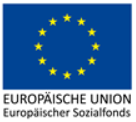 Selbsterklärung zum Ausschluss einer Doppelfinanzierung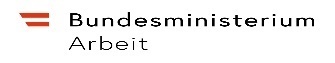 1.1 Begünstigter (Name und Sitz)1.2 Projekt (Projekttitel und Projektnummer)1.3 Projektlaufzeit1.4 Abrechnungszeitraum	Im genannten Abrechnungszeitraum liegen keine weiteren Einnahmen/Zuschüsse/Förderungen vor.	Auflistung aller weiteren Einnahmen/Zuschüsse/Förderungen während der Projektlaufzeit:	Auflistung aller weiteren Einnahmen/Zuschüsse/Förderungen während der Projektlaufzeit:	Im genannten Abrechnungszeitraum wurden keine Förderungen/Beihilfen (wie z.B. Kurzarbeitsbeihilfe 	des AMS, Beihilfen und Zuschüsse nach dem CoVid-19 Krisenbewältigungsfonds, Beihilfen und 	Zuschüsse nach § 32 Epidemiegesetz, usw.) in Anspruch genommen.	Im genannten Abrechnungszeitraum wurden folgende Förderungen/Beihilfen im Zusammenhang mit 	CoVid-19 in Anspruch genommen:Auflistung aller Förderungen/Beihilfen während des Abrechnungszeitraumes:Ich bestätige mit meiner Unterschrift, dass die Angaben in diesem Formular korrekt und vollständig sind.Ich bin mir bewusst, dass unrichtige oder unvollständige Angaben zu einer Einstellung und Rückzahlung der Fördermittel führen können. Ich nehme zur Kenntnis, dass Falschangaben strafrechtliche Folgen haben und gegebenenfalls den Tatbestand des vollendeten oder versuchten Betruges nach § 146 StGB erfüllen können.Ich bestätige mit meiner Unterschrift, dass die Angaben in diesem Formular korrekt und vollständig sind.Ich bin mir bewusst, dass unrichtige oder unvollständige Angaben zu einer Einstellung und Rückzahlung der Fördermittel führen können. Ich nehme zur Kenntnis, dass Falschangaben strafrechtliche Folgen haben und gegebenenfalls den Tatbestand des vollendeten oder versuchten Betruges nach § 146 StGB erfüllen können.Datum, Unterschrift rechtsverbindlicher VertreterDatum, Unterschrift Projektleiter